TreesStoriesTree: Seasons come, seasons go – Patricia HegartyThe Great Kapok Tree – Lynne CherryLeaf man – Lois EhlertStickman – Julia Donaldson Not a stick – Antoinette PortisThe stick book – Jo Schofield Outdoors and Up for it – free activity book from Archimedes (company who provided Steph’s Forest School training)  https://www.forestschools.com/collections/free-training/products/outdoors-and-up-for-it-free-book?variant=16347604844595Activities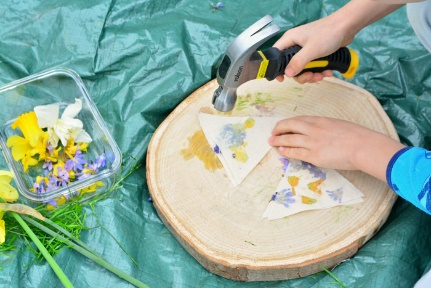 Hapa Zome (leaf and flower printing)	Collect a range of leaves, sticks and flowers  
can you make a picture using them? 
can you make a picture of your favourite story? 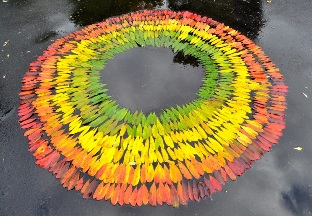 Make a family tree  Andy Goldsworthy leaf art – uses leaves to
 create giant artwork Make an animal out of leaves https://blog.stihl.co.uk/10-native-uk-trees-download-your-free-worksheets-here/ explore British trees and made a fact sheet - 10 to download 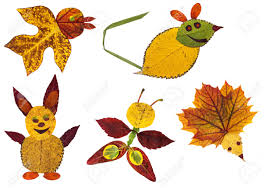 Leaf and bark rubbing with crayonsMake a stick mobile Make a sticky weed crown 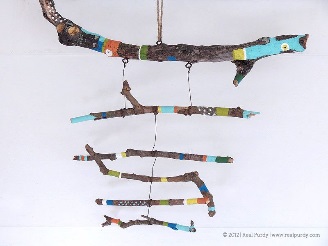 Sensory sorting – sorting natural items into 
groups (e.g. leaves, sticks, stones, acorns) 